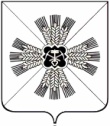 РОССИЙСКАЯ ФЕДЕРАЦИЯКЕМЕРОВСКАЯ ОБЛАСТЬПРОМЫШЛЕННОВСКИЙ МУНИЦИПАЛЬНЫЙ РАЙОНАдминистрация Промышленновского муниципального районаПОСТАНОВЛЕНИЕот 30.07.2013 1261-пОб утверждении положения «О порядке предоставления субсидий субъектам малого и среднего предпринимательства на возмещение части затрат, связанных с осуществлением пассажирских перевозок, доставкой продуктов, товаров в отдаленные и труднодоступные населенные пункты Промышленновского района и населенные пункты с численностью проживающих менее 100 человек»В соответствии со ст.78 Бюджетного кодекса Российской Федерации и в целях обеспечения эффективного использования средств районного бюджета на реализацию долгосрочной целевой программы «Поддержка малого и среднего предпринимательства в Промышленновском районе на 2010-2015 годы, утвержденной постановлением администрации Промышленновского муниципального от 21.01.2013г. 72а-П:1. Утвердить Порядок предоставления субсидий субъектам малого и среднего предпринимательства на возмещение части затрат, связанных с осуществлением пассажирских перевозок, доставкой продуктов, товаров в отдаленные и труднодоступные населенные пункты Промышленновского района и населенные пункты с численностью проживающих менее 100 человек (приложение 1).2. Утвердить состав конкурсной комиссии по предоставлению субсидий (приложение 2).3. Считать утратившим силу Постановление администрации Промышленновского муниципального района от 12.04.2011 477-П (в редакции постановления от 13.07.2012 1037-П).4. Разместить настоящее постановление на официальном сайте администрации Промышленновского муниципального района.5. Контроль за исполнением настоящего постановления возложить на заместителя главы района по экономике О. А. Игину.6. Постановление вступает в силу со дня подписания. Глава района А. И. ШмидтПриложение 1к постановлению администрацииПромышленновского муниципального района от 30.07.2013 1261-пПоложениео порядке предоставления субсидий субъектам малого и среднего предпринимательства на возмещение части затрат, связанных с осуществлением пассажирских перевозок, доставкой продуктов, товаров в отдаленные и труднодоступные населенные пункты Промышленновского района и населенные пункты с численностью проживающих менее 100 человек.Настоящий порядок устанавливает предоставление субсидий из районного бюджета субъектам малого и среднего предпринимательства (далее -Субъект) на возмещение части затрат, связанных с осуществлением пассажирских перевозок, доставкой продуктов, товаров в отдаленные и труднодоступные населенные пункты Промышленновского района и населенные пункты с численностью проживающих менее 100 человек. Основанием предоставления субсидии является:- соглашение, заключенное между субъектами малого и среднего предпринимательства с органами местного самоуправления территории, на которой находятся обслуживаемые населенные пункты. Субсидии предоставляются в пределах бюджетных ассигнований и лимитов бюджетных обязательств, предусмотренных распорядителю бюджетных средств на очередной финансовый год.Полномочия распорядителя бюджетных средств возлагаются на администрацию Промышленновского муниципального района (уполномоченный орган Комитет по экономике и предпринимательству).Субсидия, предоставляемая для возмещения части затрат, устанавливается в размере до 80 % от произведенных затрат.6. Для получения субсидии ежеквартально до 15 числа последнего месяца квартала субъект предоставляет в Комитет по экономике и предпринимательству следующие документы:- выписку из Единого государственного реестра юридических лиц или выписку из Единого государственного реестра индивидуальных предпринимателей, выданную налоговым органом в срок не позднее одного месяца до даты подачи заявления на получение субсидии;- заявление (приложение 1);- расчет суммы субсидии (приложение 2).7. Комитет по экономике и предпринимательству осуществляет в течение трех рабочих дней проверку предоставленных документов, готовит проект постановления администрации Промышленновского муниципального района о перечислении денежных средств на основании протокола конкурсной комиссии.8. Конкурсная комиссия рассматривает предоставленные документы и принимает решение.Конкурсная комиссия принимает решение, если на ее заседании присутствует не менее половины от общего количества ее членов.Решение конкурсной комиссии должно быть вынесено в течение 10 дней со дня окончания приема конкурсной документации и оформляется в форме протокола.Протокол подписывается председателем и секретарем конкурсной комиссии. 9.Администрация Промышленновского муниципального района (Распорядитель) перечисляет субсидии не позднее трех рабочих дней со дня поступления средств из районного бюджета на расчетный счет субъекта.10. Субсидия подлежит возврату в районный бюджет в следующих случаях:а) неисполнения или ненадлежащего исполнения обязательств по заключенным Соглашениям с органами местного самоуправления;б) нецелевого использования субсидии (в том числе выявленного по результатам контроля);в) в иных случаях, предусмотренных действующим законодательством.10.1.Субъекты осуществляют возврат неиспользованных или использованных не по целевому назначению средств субсидий не позднее 22 декабря отчетного года на лицевые счета Распорядителя субсидии.10.2. Распорядитель субсидии осуществляет возврат неиспользованных или использованных не по целевому назначению средств субсидий в районный бюджет не позднее 25 декабря отчетного года.11. Проверка предоставленных субсидийПри предоставлении субсидий обязательным условием их предоставления, является согласие их получателей на осуществление Распорядителем бюджетных средств, предоставившим субсидии, и органами муниципального финансового контроля проверок соблюдения получателями субсидий условий, целей и порядка их предоставления.12. Контроль за целевым и эффективным использованием средств субсидий осуществляется Распорядителем субсидии и финансовым управлением по Промышленновскому району.13. Решения, принятые конкурсной комиссией, могут быть обжалованы в Судебном порядке в соответствии с законодательством Российской Федерации.Приложение 1к положению о порядке предоставлениясубсидий на возмещениечасти затрат субъектов малого и среднего предпринимательства,связанных с осуществлениемпассажирских перевозок, доставкойпродуктов, товаров в отдаленные и труднодоступные населенныепункты Промышленновского района и населенные пункты счисленностью проживающих менее 100 человекЗаявлениео предоставлении субсидииЗаявитель_____________________________________________________________(полное и (или) сокращенное наименование и организационно-правовая форма юридического лица или Ф.И.О. индивидуального предпринимателя)в лице___________________________________________________________________________ (Ф.И.О., должность руководителя или доверенного лица ( доверенности,дата выдачи, срок действия)Документ, подтверждающий факт внесения записи в Единый государственный реестр юридических лиц или индивидуальных предпринимателей _________ от______________Кем выдано________________________________________________________Место нахождения юридического лица или индивидуального предпринимателя:Банковские реквизиты_______________________________________________________________________________________________________________________________________________________Телефон руководителя ________________________________ Телефакс________________Телефон главного бухгалтера ___________________Прошу выделить субсидию на возмещение части затрат, связанных с осуществлением пассажирских перевозок, доставкой продуктов, товаров в отдаленные и труднодоступные населенные пункты Промышленновского района и населенные пункты с численностью проживающих менее 100 человек. Сумма субсидии _____________Опись представленных документов:1.2.3. __________________ ____________________ _______________ (должность заявителя) (подпись)   (Ф.И.О.)Согласен на проведение финансового контроля____________(_________________________) ФИОМ.П.Дата регистрации заявки «_____»__________200_г. Рег. _________________________ __________________ ___________________(должность)   (Ф.И.О.) подпись) Приложение 2к положению о порядке предоставления субсидий на возмещениечасти затрат субъектов малогои среднего предпринимательства,связанных с осуществлениемпассажирских перевозок, доставкойпродуктов, товаров в отдаленные итруднодоступные населенныепункты Промышленновскогорайона и населенные пункты счисленностью проживающих менее 100 человекРасчетсуммы затрат, связанных с осуществлением пассажирских перевозок, доставкой продуктов, товаров в отдаленные и труднодоступные населенные пункты Промышленновского района и населенные пункты с численностью проживающих менее 100 человек.Полное наименование субъектамалого предпринимательстваИННОКВЭДРуководитель организации(индивидуальный предприниматель)Согласовано: Глава________________ территории _______________________ ( ) Приложение 2к постановлению администрацииПромышленновского муниципального районаОт 30.07.2013 1261-пСОСТАВКОНКУРСНОЙ КОМИССИИ ПО ПРЕДОСТАВЛЕНИЮ СУБСИДИЙНаименование населенного пунктаДаты обслуживания, вид транспортаРасстояние от места нахождения субъектаЗатраты на обслуживание, в т.ч.Затраты на обслуживание, в т.ч.Затраты на обслуживание, в т.ч.Доля затрат, подлежащих возмещению 80 %Сумма к возмещениюНаименование населенного пунктаДаты обслуживания, вид транспортаРасстояние от места нахождения субъектаВсегоз/платаГСМДоля затрат, подлежащих возмещению 80 %Сумма к возмещениюИТОГО:ИгинаОльга Альфредовна- заместитель Главы района по экономике, председатель комиссииМясоедова Татьяна Васильевна- заместитель Главы района по социальным вопросам, заместитель председателя комиссииЧлены комиссии:Удовиченко Наталья Викторовна- председатель Комитета по экономике и предпринимательствуВащенко Елена Александровна- главный специалист юридического отделаБелоконь Татьяна Францевна- главный специалист Комитета по экономике и предпринимательствуСоловьева Анастасия Ивановна- главный специалист по транспорту, связи, пассажирским перевозкам